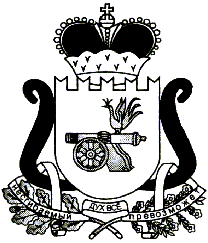 СОВЕТ ДЕПУТАТОВ ХИСЛАВИЧСКОГО ГОРОДСКОГО ПОСЕЛЕНИЯ ХИСЛАВИЧСКОГО РАЙОНА СМОЛЕНСКОЙ ОБЛАСТИРЕШЕНИЕот 31.07.2017г.                                                                                                                №88Об утверждении графика приемаизбирателей депутатами Советадепутатов Хиславичского городскогопоселения Хиславичского района Смоленской области на II-е полугодие 2017 годаВ соответствии с Федеральным законом от 6 октября 2003 года №131-ФЗ «Об общих принципах организации местного самоуправления в Российской Федерации», ст.38 Регламента Совета депутатов Хиславичского городского поселения Хиславичского района Смоленской областиСовет депутатов Хиславичского городского поселения Хиславичского района Смоленской области РЕШИЛ:1.Утвердить прилагаемый график приема избирателей депутатами Совета депутатов Хиславичского городского поселения Хиславичского района Смоленской области на II-е полугодие 2017 года.2.Настоящее решение опубликовать в газете «Хиславичские известия».Глава муниципального образованияХиславичского городского поселения Хиславичского района Смоленской области                                           О.Б.МаханекГРАФИКПриема избирателей депутатами Совета депутатов Хиславичского городского поселения Хиславичского района Смоленской области на январь - июнь 2017 года:Прием избирателей депутатами Совета депутатов Хиславичского городского поселения Хиславичского района Смоленской области будет осуществляться по адресу: п.Хиславичи, ул.Красная Площадь,8 (редакция газеты «Хиславичские известия») с 16.00 до 17.00час.* Прием избирателей депутатами Совета депутатов Хиславичского городского поселения Хиславичского района Смоленской области --Волоцуев Андрей Алексеевич (КПРФ)--Шапортова Ольга Леонидовна (ЛДПР)будет осуществляться по адресу: п.Хиславичи, ул.Советская, д.23 (здание Администрации муниципального образования «Хиславичский район» Смоленской области), кабинет Хиславичского городского поселения с 16.00 до 17.00УТВЕРЖДЕНРешением Совета депутатовХиславичского городского поселенияХиславичского района Смоленскойобласти от 31.07.2017г. №88_________________ О.Б.Маханек                                            М.П№ФИОДата приемаДата приемаДата приемаДата приемаДата приемаДата приемаФИОиюльавгустсентябрьоктябрьноябрьдекабрь1.Маханек Олег Борисович4343242.Гаврилов Николай Николаевич6765773.Зайцева Лидия Николаевна1098910114.Королева Тамара Ивановна1211121114135.Лазарева Валентина Николаевна1415141316156.Лизунков Сергей Михайлович1817191720197.Рогатнева Наталья Викторовна2022211922218.Терешенкова Елена Алексеевна2525252425259.Волоцуев Андрей Алексеевич*27282726272710Шапортова Ольга Леонидовна*313129313029